CES FEUILLES D’ANNONCES PREPAREES PENDANT LES VACANCES SCOLAIRES POURRONT ETRE MODIFIEES – EN CAS DE DOUTE, SE REPORTER SUR L’AGENDA SUR LE SITE INTERNETOffices, messes et réunions du 4 au 12 mai 2024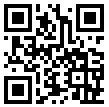 	   Site internet de la paroisse https://www.ppvde.fr ou flasher le QR code                                        Autres messes de semaine chez les Sœurs Passionistes de Croisy : https://passionistes-croisy.wixsite.com/monastere/horairesAutres messes de semaine chez les Sœurs Passionistes de Croisy : mardi 7 h 45,  jeudi  11 h 30 Site internet de la paroisse https://www.ppvde.fr ou flasher le QR code                            Offices, messes et réunions du 20 au 28 avril 2024	   Site internet de la paroisse https://www.ppvde.fr ou flasher le QR code                                        Autres messes de semaine chez les Sœurs Passionistes de Croisy : mardi 7 h 45, samedi 11 h 30https://passionistes-croisy.wixsite.com/monastere/horairesSamedi 49 h à 16 h : retraite de 1ère communion11 h : baptêmes à Pacy16 h : mariage à Fontaine18 h 30 : messe à Fains à l’intention des défunts de la famille HectorDimanche 56ème de Pâques10 h 30 : Messe à Pacy à l’intention de Bernard SANDRET, Lundi 617 h 30 : prière des mères à l’église de Pacy18 h : adoration à l’église de Rouvray20 h : groupe de prière à PacyMardi 714h30 : messe à l'Ehpad de Bueil17h 15 : chapelet à Pacy18 h : messe à Pacy à l’intention de Jean GUINET, Gilbert GRENOUILLE20 h 30 : réunion de préparation au baptêmeMercredi 818 h : messe à Pacy à l’intention de Gilbert GRENOUILLEEvelyne NOËL20 h 30 : répétition de la chorale à Pacy, salle CanivalJeudi 9ASCENSION 11 h messe à Pacy à l’intention de Béatrix JOLY Premières communions Vendredi 1017 h 00 : Adoration à Pacy                   : Confessions 18 h :  Messe à Pacy à l’intention de Michel CUVIER, Monique LAROCHESamedi 1111h : Breuilpont : 3ème étape vers le baptême, famille DHONT18 h 30 : messe à La BoissièreDimanche 127ème de PâquesJournée mondiale des communications sociales10 h 30 : messe à Pacy à l’intention de Camille LAFONTAINEPremières communionsOffices, messes et réunions du 27 avril  au 5 mai 2024Offices, messes et réunions du 27 avril  au 5 mai 2024Samedi 2718 h 30 : messe à Houlbec-CocherelDimanche 285ème de Pâques10 h 30 : messe à Pacy à l’intention de Simone CLAUS, Yvonne HUVEY, Pierre BORDET, Béatrix JOLY, Jacqueline ALETHLundi 29Ste Catherine de Sienne17 h 30 : prière des mères à l’église de Pacy18 h : adoration à l’église de Rouvray20 h : groupe de prière à PacyMardi 30St Pie V14 h : Fraternité paroissiale à Le Cormier - partage sur l’évangile du dimanche (renseignements au 0610070878)17h 15 : chapelet à Pacy18h : messe à Pacy à l’intention de Claude DUMUR, Philippe CREVELLEMercredi 1er maiSt Joseph18 h : messe à Pacy à l’intention de Véronique LE MADEC , Philippe CREVELLE20 h 30 : répétition de la chorale à Pacy, salle CanivalJeudi  2St Athanase11 h 30 : messe chez les Sœurs Passionistes à Croisy à l’intention de de Claude DUMUR, Philippe CREVELLE19 h : Fraternité paroissiale à Pacy – partage sur l’évangile du dimanche (renseignements au 0676485787)19 h 30 : Fraternité paroissiale à Houlbec-Cocherel– partagesur l’évangile du dimanche (renseignements au 0667764804Vendredi 3St Philippe et St Jacques17 h 00 : Adoration à Pacy                   : Confessions18 h :  Messe à Pacy à l’intention de Philippe CREVELLE, Gilbert GRENOUILLE20 h 30 : réunion de préparation au baptêmeSamedi 49 h à 16 h : retraite de 1ère communion11 h : baptêmes à Pacy16 h : mariage à Fontaine18 h 30 : messe à Fains à l’intention des défunts de la famille HectorDimanche 56ème de Pâques10 h 30 : Messe à Pacy à l’intention de Bernard SANDRET, Camille LAFONTAINESamedi 2011 h : Breuilpont  2ème étape baptême famille Dhont 15 h : mariage à Gauciel 18 h 30 : messe à Le Plessis Hébert à l’intention des défunts de la famille HectorDimanche 214ème de PâquesJournée mondiale de prière pour les vocations10 h 30 : Messe à Pacy à l’intention de Jean GUINET, Ginette et Bernard ROUSSEL, Annie GROULT, Jacqueline ALETH, Paulette LANGLOIS, Béatrix JOLY, défunts de la Famille VALLENGELIER12 h : baptêmes à PacyLundi 2217 h 30 : prière des mères à l’église de Pacy18 h : adoration à l’église de Rouvray20 h : groupe de prière à PacyMardi 23St Georges17h 15 : chapelet à PacyPAS DE MESSEMercredi 24PAS DE MESSE20 h 30 : répétition de la chorale à Pacy, salle CanivalJeudi 25St MarcPAS DE MESSE19 h : Fraternité paroissiale à Pacy – partage sur l’évangile du dimanche (renseignements au 0676485787)19 h 30 : Fraternité paroissiale à Houlbec-Cocherel– partagesur l’évangile du dimanche (renseignements au 0667764804Vendredi 2617 h 00 : Adoration à Pacy                   : Confessions 18 h :  Messe à Pacy à l’intention de Jean-Pierre HORVAT, Claude DUMURSamedi 2718 h 30 : messe à Houlbec-CocherelDimanche 285ème de Pâques10 h 30 : messe à Pacy à l’intention de Simone CLAUS, Yvonne HUVEY, Pierre BORDET, Béatrix JOLY